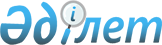 Об образовании избирательных участков для проведения голосования и подсчета голосов в Коксуском районеРешение акима Коксуского района Алматинской области от 28 декабря 2018 года № 12-189. Зарегистрировано Департаментом юстиции Алматинской области 29 декабря 2018 года № 4985.
      В соответствии с пунктом 1 статьи 23 Конституционного Закона Республики Казахстан от 28 сентября 1995 года "О выборах в Республике Казахстан", пунктом 2 статьи 33 Закона Республики Казахстан от 23 января 2001 года "О местном государственном управлении и самоуправлении в Республике Казахстан", аким Коксуского района РЕШИЛ:
      1. Для проведения голосования и подсчета голосов образовать в Коксуском районе избирательные участки согласно приложению к настоящему решению.
      2. Признать утратившим силу решения акима Коксуского района "Об образовании избирательных участков для проведения голосования и подсчета голосов по Коксускому району" от 11 декабря 2015 года № 12-27 (зарегистрирован в Реестре государственной регистрации нормативных правовых актов № 3635, опубликован 06 января 2016 года в информационно-правовой системе "Әділет").
      3. Контроль за исполнением настоящего решения возложить на руководителя аппарата акима района Бейсенбай Жамбыл Жанатовича.
      4. Настоящее решение вступает в силу со дня государственной регистрации в органах юстиции и вводится в действие по истечении десяти календарных дней после дня его первого официального опубликования.
      Сноска. Приложение в редакции решения акима Коксуского района Алматинской области от 30.12.2022 № 12-40 (вводится в действие после дня его первого официального опубликования). Избирательные участки образованные для проведения голосования и подсчета голосов в Коксуском районе
       Избирательный участок № 231
       Центр: станция Айнабулак, улица Бартай Агыбаева № 11, средняя школа № 12.
       В границах: станция Айнабулак, улицы: Рамазанова с № 1 по 37, Центральная с № 1 по 11, Бартай Агыбаева с № 1 по 19, Набережная с № 1 по 8, Кемертоган с № 1 по 31; разъезды Копр, Тауарасы.
      Избирательный участок № 232
       Центр: село "Путевая часть - № 45", улица Рыскулова № 8, Фельдшерский пункт села "Путевая часть - № 45".
       В границах: село "Путевая часть - № 45", улицы: Рыскулова с № 1 по 16, Темиржол с № 1 по 16, Байшапанова с № 1 по 13, Алдабергенова с № 1 по 13; участки Водокачка, Жаман-Сарыбулак.
      Избирательный участок № 233
       Центр: село Алгабас, улица Батыржана № 27, сельский Дом культуры.
       В границах: село Алгабас, улицы: Батыржана с № 1 по 115, Иманбаева с № 1 по 31, Акболата с № 1 по 57, Комекбая с № 1 по 90, Аубакир Бостан с № 1 по 41, Кабдолда с № 1 по 7; отгонные участки Байбарак, Жылыкунгей.
      Избирательный участок № 234
       Центр: село Кызылтоган, улица Нурахмета Лабилданова № 33/А, здание "Кызылтоганская средняя школа с пришкольным миницентром" КМК
       В границах: село Кызылтоган, улицы: Жана с № 1 по 11, Ыскака с № 1 по 16, Нурахмета с № 1 по 34, Лабилданова с № 1 по 42, Кумбайулы с № 1 по 16; отгонный участок Макпал.
      Избирательный участок № 235
       Центр: село Балпык би, улица Айтеке би № 14, здание организации "КазСуШар".
       В границах: село Балпык би, улицы: Ш. Валиханова с № 1 по 121, Ауэзова с № 1 по 74, Жолбарыс би с № 1 по 57, Р. Мынбаева с № 1 по 39, Даулетова с № 6 по 56, Курманова с № 1 по 58, М. Маметовой с № 1 по 60, С. Надырбая с № 4 по 20, Саткынова с № 1 по 17, К. Ибраимова с № 2 по 24, Т. Калдарбекова с № 1 по 30, Жетысу с № 1 по 31, И. Жумабека с № 2 по 57, Бейбитшилик с № 1 по 68, С. Сугурова с № 2 по 70, М. Темирбаева, Т. Исабаева с № 1 по 83 (нечетная сторона), с № 2 по 86 (четная сторона), 14-ая улица № 1 по 5.
      Избирательный участок № 236
       Центр: село Балпык би, улица Измайлова № 17, средняя школа-гимназия имени Кадыргали Косымулы Жалайыри.
       В границах: село Балпык би, улицы: Казбек би с № 1 по 115, Айтеке би с № 1 по 115, Ескельды би с № 1 по 35, Солтанбай с № 1 по 7, Б. Бакумова с № 1 по 35, А. Байтурсынова с № 1 по 37, Нурпеисова с № 1 по 49, Асан Тажи с № 3 по 19, Желтоксан с № 1 по 34, И. Измайлова с № 4 по 28, К. Жалайыри с № 1 по 15, Д. Конаева с № 1 по 32, Новая с № 1 по 27, Т. Исабаева с 89 по 105 (нечетная сторона), с № 88 по 134 (четная сторона); Микрорайоны: Толе би с № 1 по 41, Т. Нүсіпова с № 1 по 14.
      Избирательный участок № 237
       Центр: село Балпык би, улица Мырзабекова № 14, районный Дом культуры.
       В границах: село Балпык би, улицы: Мырзабекова, Кабанбая с 1 по 44, Балпык би с 1 по 21, Т. Исабаева с № 117 по 123 (нечетная сторона), с № 136 по 164 (четная сторона); Микрорайон Шадрина с № 2 по 10.
      Избирательный участок № 238
       Центр: село Балпык би, улица Амангельды № 1, административное здание акционерного общества "Коксу-Шекер".
       В границах: село Балпык би, улицы: Амангельды с №1 по 35 (нечетная сторона), с №2 по 50 (четная сторона), Молдабергенова с № 1 по 46, Байтурбай би с № 1 по 50, Шагирова с № 1 по № 31, Оракты батыра с № 1 по 34, Ы. Алтынсарина с № 1 по 63, Акын Сара с № 1 по 24, Т. Исабаева с №145 по 185 (нечетная сторона), с № 168 по 258 (четная сторона).
      Избирательный участок № 239
       Центр: село Балпык би, улица Т. Исабаева № 247, средняя школа имени Б. Кундакбаевой.
       В границах: село Балпык би, улицы: Наурызбая с № 1 по 63, Алдабергенова с № 1 по 61, Т. Жарокова с № 1 по 95, Таттибай батыра с № 1 по 67, Амангельды с № 37 по 165 (нечетная сторона), с № 54 по 164 (четная сторона), Т. Исабаева с № 187 по 335 (нечетная сторона), с № 260 по 508 (четная сторона).
      Избирательный участок № 240
       Центр: село Балпык би, улица Тазабулак № 1, средняя школа имени М. Курманова № 2.
       В границах: село Балпык би, улицы: Тулебаева с № 1 по № 35, Байсеитова с № 1 по 25, Жансугурова с № 2 по 66, Мауленбая с № 1 по 63, Жангельдина с № 1 по 119, Баисова с № 1 по № 30, Молдагуловой с № 1 по 77, М. Сенгирбаева с № 1 по 28, Бакай батыра с № 1 по 44, Нартбай Датка с № 1 по 30, Гарышкер с № 1 по 14, Бактыбай батыра с № 1 по 33, Жамбыла с № 1 по 20, Б. Момышулы с № 3 по 49, Койшыбаева с № 1 по 2; Микрорайон Тазабулак с № 2 по 67.
      Избирательный участок № 241
       Центр: село Балпык би, улица Сейфуллина № 36, детский сад "Алпамыс".
       В границах: село Балпык би, улицы: Каблиса с № 1 по 79, Карынбай батыр с № 1 по 108, Жапсарбаева с № 1 по 85, Абая с № 1 по 64, Сейфуллина с № 1 по 35, Койлык батыра с № 2 по 8, А. Азизбекова с № 1 по 57, Дарабоз Ана с № 1 по 19, Майке Акына с № 2 по 20, М. Тынышбая с № 1 по 4.
      Избирательный участок № 242
       Центр: село Балпык би, улица Измайлова № 4, центральная районная больница.
       В границах: село Балпык би, улица Измайлова № 4.
      Избирательный участок №243
      Центр: село Балпык би, улица Т. Исабаева 102А, отдел полиции района.
      В границах: село Балпык би, улица Т. Исабаева 102А, изолятор временного содержания отдела полиции района.
       Избирательный участок № 244
       Центр: село Акшатоган, улица Калинина, № 15, средняя школа № 5. 
       В границах: село Акшатоган, улицы: Молодежная с № 1 по 10, Белорусская с № 1 по 25, Мичурина с № 2 по 51, Ордженикидзе с № 1 по 24, Виноградова с № 1 по 24, Калинина с № 1 по 30, Ерденбекова с № 1 по 15, Кайысбаева с № 1 по 16, Андызбаева с № 1 по 18, Тимирязева с № 1 по 18.
      Избирательный участок № 245
       Центр: село Теректы, улица Кулболдинова № 17, средняя школа № 4 имени Т. Исабаева.
       В границах: село Теректы, улицы: Алимамедова с № 1 по 75, Кулболдинова с № 1 по 35, Коммунистическая с № 1 по 18, Мамедовой с № 2 по 17, Е. Исамберлинова с № 1 по 57, Б. Дюсенбекова с № 2 по 13, Койшибекова с № 2 по 32.
      Избирательный участок № 246
       Центр: село З. Тамшыбай, улица Н. Аманбайулы № 53, сельский Дом культуры.
       В границах: село З. Тамшыбай, улицы: Акниет с № 1 по 40, Толкынбекова с № 1 по 42, Н. Аманбайулы с № 1 по 51, Есмуратова с № 1 по 89, Кожабергенова с № 1 по 59; участки Ак-там, Карасу.
      Избирательный участок № 247
       Центр: село Кенарал, улица С. Кырыкбаевой № 51 А, средняя школа имени С. Кырыкбаевой.
       В границах: село Кенарал, улицы: С. Кырыкбаевой с № 1 по 51, Бирлик с № 1 по 19.
      Избирательный участок № 248
       Центр: село Бескайнар, улица Кайнар № 20, сельский клуб Бескайнар.
       В границах: село Бескайнар, улицы Киялова с № 1 по 75, Кайнар с № 1 по 36, Жетису с № 2 по 58.
      Избирательный участок № 249
       Центр: село Каратал, улица Набережная № 39, начальная школа Каратал с пришкольным мини-центром.
       В границах: село Каратал, улицы: Набережная с № 1 по 68, Садовая с № 1 по 59.
      Избирательный участок № 250
       Центр: село Жарлыозек, улица Абая, № 1, административное здание товарищества с ограниченной ответственностью "Балпык". 
       В границах: село Жарлыозек, улицы: Абая с № 2 по 17, Медиева с № 1 по 25, Сейдикожанова с № 1 по 34, Исабаева с № 1 по 12, Байжуманова с № 1 по 56, Ергалиева с № 1 по 58, Жансугурова с № 3 по 15, Кыдырали с № 3 по 9, Оразбаева с № 1 по 11, Идигова с № 11 по 13.
      Избирательный участок № 251
       Центр: село Бозтоган, улица Мардена № 1, средняя школа имени Мусабека.
       В границах: село Бозтоган, улицы: Бейсек № 3 по 6, Мардена с № 2 по 8, Мусабека с № 1 по 36, Керимбаева с №1 по 7, Карпикова с №2 по 4, Кусаинова с № 1 по 8, Домеева с №1 по 12, Сыдыкова с № 1 по 16, Нурпеисова с № 2 по 10, Идигова с № 10 по 20, Жапсарбаева с № 1 по 60.
      Избирательный участок № 252
       Центр: село Бозтоган, улица Б. Кундакбаевой, № 67, сельский клуб.
       В границах: село Бозтоган, улицы: Кундакбаева с №1 по 63, Муканшы с № 1 по 6, Шадрина с № 1 по 20, Алдабергенова с № 2 по 28, Жамбыла с № 2 по 35.
      Избирательный участок № 253
       Центр: село Актекше, улица Егинбаева № 31, сельский Дом культуры. 
       В границах: село Актекше, улицы: Жандосова с № 2 по 35, Егинбаева с № 1 по 35, Каблиса с № 1 по 35, Макулбекова с № 1 по 50, Сугурова с № 1 по 11; село Кокбастау, улицы: Шаган с № 1 по 12, Абая с № 1 по 29, Жамбыла с № 1 по 19, Н. Койшыбекова с № 1 по 27; отгонные участки - Солтанай, Жылыкунгей, Кызылбулак, Молалы.
      Избирательный участок № 254
       Центр: село Актекше, отгонный участок Малайсары.
       В границах: территория отгонного участка Малайсары.
      Избирательный участок № 255
       Центр: село Мамбет, улица Мамбета № 7, сельский Дом культуры. 
       В границах: село Мамбет, улицы: Смайылова с № 2 по 32, Муратбаева с № 1 по 33, Абдрахманова с № 1 по 22, Алпысбаева с № 1 по 30, Кешуова с № 1 по 37, Жоламанова с № 1 по 10, Мамбет с № 1 по 38, Кадырова с № 1 по 40, Баулыкова с № 3 по 65, Адилбекова с № 1 по 48, Нартбай Датка с № 1 по 41, Мамытаева с № 1 по 28, Жамбыла с № 2 по 23, Бактыбая с № 1 по 12, Кыстаубаева с № 1 по 37, Шалбаева с № 3 по 26; участки Дача, Коксуская плотина, Теплица, Сад.
      Избирательный участок № 256
       Центр: село Енбекшиказах, улица Бабашева № 46, средняя школа Енбекшиказах. 
       В границах: село Енбекшиказах, улицы: Бабашева с № 1 по 120, Сакмолданова с № 1 по 26, Алтынсарина с № 1 по 41, Омашбекова с № 1 по 15, Ремонт автодороги (ДЭУ), Маслозавод, ПМК, Сад.
      Избирательный участок № 257
       Центр: село Мамбет, Какпактинский отгонный участок.
       В границах: отгонные участки села Мамбет. 
      Избирательный участок № 258
       Центр: село Жамбыл, улица Гарышкер № 17, средняя школа имени Жамбыла.
       В границах: село Жамбыл, улицы: Есмурзанова с № 1 по 21, Абая с № 2 по 46, Сарсенова с № 3 по 52, Есбосынова с № 3 по 22, Гарышкер с № 3 по 26, Шаухарова с № 2 по 31, Жамбыла с № 2 по 16, Ауганбаева с №1 по 25; участок Сад.
      Избирательный участок № 259
       Центр: село Талапты, улица Абая № 24, средняя школа Талапты. 
       В границах: село Талапты, улицы: Толебаева с № 1 по 67, Абая с № 1 по 71, Байжурынова с № 1 по 54, Абдрахманова с № 1 по 29; Молочно-товарная ферма, Птице ферма.
      Избирательный участок № 260
       Центр: село Мусабек, улица Андасова № 18, средняя школа Кызыларык.
       В границах: село Мусабек, улицы: Абая с № 1 по 25, Мусабек с № 1 по 30, Естаева с № 1 по 25, Алибаева с № 1 по 48, Караулова с № 1 по 24, Токкожанова с № 1 по 16, Андасова с № 1 по 19, Жамбыла с № 1 по 11, Найманбаева с № 1 по 10.
      Избирательный участок№ 261
       Центр: село Маулембай, улица Смаила № 20, средняя школа Женис.
       В границах: село Маулембай, улицы: Керимбала с № 1 по 30, Смайыла с № 1 по 33, Хамза с № 2 по 14.
      Избирательный участок № 262
       Центр: станция Быжы, контора станции.
       В границах: территория станции Быжы, Бакша, Мойынкум.
      Избирательный участок № 263
       Центр: село Мукры, улица Сыдыкова № 12, сельский Дом культуры.
       В границах: село Мукры, улицы: Алтаева с № 1 по 35, Садовая с № 3 по 7, Гагарина с № 4 по 10, Ауезова с № 1 по 17, Мусабека с № 1 по 25, Ешмуханбета с № 1 по 19, Байсейтовой с № 1 по 28, Сейфуллина с № 1 по 27, Абая с № 1 по 22, Алдабергенова с № 1 по 27, Маметовой с № 1 по 13, Муканова с № 1 по 16, Сыдыкова с № 1 по 16, Макатаева с № 2 по 34, Жексенбая с № 1 по 40, Абилтаева с № 1 по 81, Оразбая с № 1 по 11, Валиханова с № 1 по 34, Жандосова с № 1 по 9, Жамбыла с № 1 по 39, Жана с № 1 по 18; отгонные участки Алмалы, Желдыкара, Точка.
      Избирательный участок № 264
       Центр: село "10 лет Казахстана", улица Нурманбетова № 23, средняя школа имени Рахметолла Толымбекұлы.
       В границах: село "10 лет Казахстана", улицы: Габдуллина с № 1 по 24, Оспанова с № 1 по 24, Нурманбетова с № 1 по 32, Жансугурова с № 1 по 18, Поливное с № 1 по 4, Сатбаева № 3. 
      Избирательный участок № 265
       Центр: станция Коксу, улица Байтулакова № 11, Муканчинская средняя школа.
       В границах: станция Коксу, улицы: Байшапанова с № 1 по 26, Жапсарбаева с № 1 по 117, Жансугурова с № 5 по 21, Нурпеисова с № 1 по 20, Абая с № 1 по 64, Байтулакова с № 3 по 43, Рыскулова с № 1 по 57, Иманова с № 2 по 35, Жабаева с № 1 по 19, Исабаева с № 1 по 28, Алдабергенова с № 3 по 25, Оракты батыра с № 8 по 53, Муканова с № 2 по 17.
      Избирательный участок № 266
       Центр: село Муканшы, улица Сейфуллина № 17, летний оздоровительный лагерь "Карлыгаш".
       В границах: станция Коксу, улицы: Желтоксан с № 1 по 36, Береке с № 1 по 18, Сейфуллина с № 1 по 15, Молдагуловой с № 1 по 2, Валиханова с № 5 по 11, Гагарина с № 4 по 6, Оракты батыра с 42 по 61, 8-Марта с № 2 по 68, Кожабергенова с № 1 по 84, Байсеитовой с № 1 по 67, Казахстан с № 5 по 81, Шалабаева с № 1 по 83, Ауезова с № 2 по 63, политехнический колледж с № 1 по 8.
      Избирательный участок № 267 
       Центр: село Надрызбек, улица Алькенова № 15, здание магазина. 
       В границах: село Надрызбек, улицы: Алькенова с № 1 по 26, Агыбаева с № 4 по 24; участок "Ондирис", лесоводство.
      Избирательный участок № 268
       Центр: село Жетыжал, улица Какенова № 25, средняя школа Жетыжал. 
       В границах: село Жетыжал, улицы: Сатпаева с № 1 по 28, Какенова с № 2 по 22, Ешкенова с № 1 по 18, Белгожанова с № 1 по 22, Байсабанова с № 1 по 20, Абая с № 1 по 34, Токсанбаева с № 1 по 26, Кирова с № 3 по 41. 
					© 2012. РГП на ПХВ «Институт законодательства и правовой информации Республики Казахстан» Министерства юстиции Республики Казахстан
				
      Аким района

А. Адил
Приложение к решению акима Коксусго района от 28 декабря 2018 года № 12-189